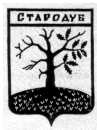 Российская ФедерацияБРЯНСКАЯ ОБЛАСТЬСОВЕТ НАРОДНЫХ ДЕПУТАТОВ СТАРОДУБСКОГО МУНИЦИПАЛЬНОГО ОКРУГАРЕШЕНИЕОт «11» июня 2021г.  №108 г. СтародубО предоставлении нежилых помещений в безвозмездное пользование ГБУЗ «Стародубская центральная районная больница»В соответствии со ст. 51 Федерального закона от 06.10.2003 № 131-ФЗ  «Об общих принципах организации местного самоуправления в Российской Федерации», п. 2 ч. 1 ст. 17.1 Федерального закона от 26.07.2006  г. № 135-ФЗ «О защите конкуренции», пункта 7.4. Положения «О владении, пользовании и распоряжении муниципальным имуществом муниципального образования городской округ «Город Стародуб»», утвержденного решением Совета народных депутатов города Стародуба от 30.12.2009 №128 (в ред. от 28.09.2020 №187), на основании письма главного врача ГБУЗ «Стародубская центральная районная больница» Магомедова Г.О. от 01.06.2021 г. №849 и письма и.о.директора МБУК «Стародубский центральный Дом культуры» Сеньковой Н.А. от 02.06.2021 г. №34, Совет народных депутатов Стародубского муниципального округа Брянской областиРЕШИЛ:1.Предоставить в безвозмездное пользование ГБУЗ «Стародубская центральная районная больница» нежилых помещений  №14,15,16,17,18 общей площадью 46,7 кв.м., находящихся в нежилом здании, наименование: Дом культуры, расположенном по адресу: Брянская область, Стародубский район, с. Запольские Халеевичи, ул. Комсомольская, д. 10,  для размещения фельдшерско-акушерского пункта сроком на 11 месяцев с возмещением расходов за коммунальные услуги.2.Настоящее решение вступает в силу с момента его официального опубликования.Глава Стародубского муниципального округа						       Н.Н. Тамилин